บันทึกการประชุมสภาเทศบาลตำบลท่างิ้วสมัยประชุมสามัญ  สมัยที่ 4 ประจำปี พ.ศ. ๒๕๕6วันที่  26  สิงหาคม  ๒๕๕6 เวลา ๑๐.๐๐ น.ณ  ห้องประชุมเรือนปั้นหยา  หมู่ที่ 7 ตำบลท่างิ้ว  อำเภอเมืองนครศรีธรรมราช  จังหวัดนครศรีธรรมราช------------------------------------------------------------------------เริ่มประชุมเวลา		๑๐.๐๐   น.นายนิคม  ครุทธามาศ	สวัสดีครับท่านคณะผู้บริหาร, สมาชิกสภาผู้ทรงเกียรติ, หัวหน้าส่วนราชการ, เจ้าหน้าที่ประธานสภา	ผู้เกี่ยวข้องทุกท่าน บัดนี้สมาชิกสภาเทศบาลตำบลท่างิ้วได้มาครบองค์ประชุมแล้ว กระผมขอเปิดการประชุมสภาเทศบาลตำบลท่างิ้ว สมัยประชุมสามัญ สมัยที่ 4  ประจำปี ๒๕๕6 วันที่ ๒6  สิงหาคม ๒๕๕6 วันนี้มีระเบียบวาระการประชุมทั้งหมด ๔ วาระ กระผมขอดำเนินการตามระเบียบวาระ ดังนี้ระเบียบวาระที่ ๑	เรื่องที่ประธานแจ้งให้ที่ประชุมทราบ	- ไม่มี  -ระเบียบวาระที่ ๒	เรื่องรับรองรายงานการประชุมครั้งที่ผ่านมา  สมัยประชุมสมัยสามัญ สมัยที่ 3 ประจำปี พ.ศ. ๒๕๕6  วันที่  28 มิถุนายน๒๕๕6  เวลา ๑๐.๐๐ น. ณ  ห้องประชุมเรือนปั้นหยา หมู่ที่ 7 ตำบลท่างิ้ว  อำเภอเมืองนครศรีธรรมราช  จังหวัดนครศรีธรรมราช นายนิคม  ครุทธามาศ	ขอให้สมาชิกได้ตรวจดูถ้อยคำพูดของตัวเองในบันทึกรายงานการประชุมที่เจ้าหน้าที่ประธานสภา	ส่งให้ท่านก่อนหน้าการประชุมอีกครั้ง หากต้องการแก้ไขขอให้ยกมือครับ  หากไม่มีสมาชิกท่านใดแก้ไขกระผมจะขอมติเพื่อรับรองรายงานการประชุมสภาเทศบาลตำบลท่างิ้ว สมัยประชุมสามัญ สมัยที่ 3  ประจำปี ๒๕๕6 วันที่  28 มิถุนายน  ๒๕๕6สมาชิกเทศบาลตำบลท่างิ้วท่านใดเห็นควรรับรองรายงานการประชุมขอให้การยกมือมติที่ประชุม	- เห็นด้วย..............11.................เสียง	- ไม่เห็นด้วย...........-....................เสียง	- งดออกเสียง..........1..................เสียง- ไม่มาประชุม..........-..................ท่าน	เป็นอันว่าสภาแห่งนี้มีมติ เห็นชอบรับรองรายงานการประชุมสภาเทศบาลตำบลท่างิ้วสมัยประชุมสมัยสามัญ  สมัยที่ 3 ประจำปี  ๒๕๕6วันที่  28 มิถุนายน  ๒๕๕6ระเบียบวาระที่ ๓	เรื่องเสนอเพื่อพิจารณา๓.๑ เรื่องพิจารณาร่างเทศบัญญัติเทศบาลตำบลท่างิ้ว เรื่อง งบประมาณรายจ่ายประจำปี พ.ศ. ๒๕๕7 (วาระที่ 1 ขั้นรับหลักการ)นายนิคม  ครุทธามาศ	เรียนเชิญท่านนายกเทศมนตรี รายงานคำแถลงงบร่างเทศบัญญัติเทศบาลตำบลท่างิ้ว เรื่อง ประธานสภา		งบประมาณรายจ่ายประจำปี พ.ศ. ๒๕๕7 (ขั้นรับหลักการ) เชิญครับนายชินกร  นาคนาศักดิ์	เรียนท่านประธานสภาที่เคารพสมาชิกสภาผู้ทรงเกียรติและเจ้าหน้าที่ผู้เกี่ยวข้อง ทุกท่านนายกเทศมนตรี	กระผมนายชินกร  นาคนาศักดิ์  นายกเทศบาลตำบลท่างิ้วและคณะผู้บริหารขอเสนอร่างเทศบัญญัติเทศบาลตำบลท่างิ้ว เรื่อง งบประมาณรายจ่ายประจำปี พ.ศ. ๒๕๕7 ซึ่งบัดนี้ถึงเวลาที่ผู้บริหารของเทศบาลตำบลท่างิ้ว จะได้เสนอร่างเทศบัญญัติ เรื่อง งบประมาณรายจ่ายประจำปี พ.ศ. 2557 ต่อสภาเทศบาลตำบลท่างิ้ว อีกครั้งหนึ่งนั้น ในโอกาสนี้จึงขอแถลงหลักการและเหตุผลให้ท่านประธานสภาและสมาชิกสภาทุกท่านได้ทราบ มีรายละเอียดดังต่อไปนี้หลักการ			ด้านบริหารงานทั่วไป							แผนงานบริหารงานทั่วไป			ตั้งงบประมาณไว้	11,249,910	บาท				แผนงานรักษาความสงบภายใน		ตั้งงบประมาณไว้	    830,000	บาท			ด้านบริการชุมชนและสังคม				แผนงานการศึกษา			ตั้งงบประมาณไว้	  4,780,560	บาท				แผนงานสาธารณสุข			ตั้งงบประมาณไว้   4,682,100	บาท				แผนงานสังคมสงเคราะห์			ตั้งงบประมาณไว้        70,000	บาท				แผนงานเคหะและชุมชน			ตั้งงบประมาณไว้	 10,391,990	บาท				แผนงานสร้างความเข้มแข็งของชุมชน		ตั้งงบประมาณไว้	      228,440	บาท				แผนงานการศาสนาวัฒนธรรมและนันทนาการ	ตั้งงบประมาณไว้	      994,000	บาท			ด้านการเศรษฐกิจ				แผนงานการเกษตร			ตั้งงบประมาณไว้	      100,000	บาท				แผนงานการพาณิชย์			ตั้งงบประมาณไว้	      342,000	บาท			ด้านการดำเนินงานอื่นๆ				แผนงานงบกลาง				ตั้งงบประมาณไว้	   1,313,000	บาท			งบประมาณรายจ่ายทั้งสิ้น	  35,000,000	บาท				เหตุผลเพื่อใช้ในการดำเนินงานตามนโยบายของนายกเทศมนตรี ที่ได้วางแผนไว้ตามแผนพัฒนาท้องถิ่นตลอดปีงบประมาณ พ.ศ.2557 จึงเสนอร่างเทศบัญญัติเทศบาลตำบลท่างิ้ว เรื่อง งบประมาณรายจ่ายประจำปีงบประมาณ พ.ศ. 2557 เพื่อสมาชิกสภาเทศบาลพิจารณาให้ความเห็นชอบในหลักการต่อไป ขอบคุณครับนายนิคม ครุทธามาศ	เมื่อคณะผู้บริหารได้แถลงงบประมาณรายจ่ายประจำปี พ.ศ. ๒๕๕7 ให้ทุกท่านได้รับทราบประธานสภา	แล้วกระผมขอเชิญท่านสมาชิกสภาเทศบาล อภิปรายร่างเทศบัญญัติเทศบาลตำบลท่างิ้ว เรื่อง งบประมาณรายจ่ายประจำปีงบประมาณ พ.ศ.2557 ตามระเบียบกระทรวงมหาดไทยว่าด้วยข้อบังคับการประชุมสภาท้องถิ่น พ.ศ.2547 (แก้ไขเพิ่มเติม)่ ข้อ 47 โดยจะเปิดให้อภิปรายในภาพรวมขอเรียนเชิญครับนายนิคม ครุทธามาศ	มีสมาชิกท่านใดประสงค์จะอภิปรายต่อหรือไม่ ถ้าไม่มีสมาชิกผู้ใดประสงค์จะอภิปราย ประธานสภา	ลำดับต่อไปจะ	ขอมติต่อที่ประชุมสภา ในระเบียบวาระที่ ๓.๑ เรื่องพิจารณาร่างเทศบัญญัติงบประมาณรายจ่ายประจำปีงบประมาณ พ.ศ. ๒๕๕7 (วาระที่ 1 ขั้นรับหลักการ) โดยการยกมือ 	สมาชิกสภาท่านใดมีมติเห็นชอบรับหลักการแห่งร่างเทศบัญญัติเทศบาลตำบลท่างิ้ว เรื่อง งบประมาณรายจ่ายประจำปีงบประมาณ พ.ศ. ๒๕๕7 ในวาระที่ ๑ (ขั้นรับหลักการ) ขอให้ยกมือขึ้นครับ		- เห็นด้วย...............11....................เสียง	- ไม่เห็นด้วย...............-...............ท่าน	- งดออกเสียง..............1................ท่าน- ไม่มาประชุม..............-................ท่านมติที่ประชุม	เป็นอันว่าที่ประชุมสภาแห่งนี้มีมติรับหลักการร่างเทศบัญญัติเทศบาลตำบลท่างิ้ว เรื่องงบประมาณร่ายจ่ายประจำปีงบประมาณ พ.ศ. ๒๕๕7 (วาระที่ ๑ ขั้นรับหลักการ) นายนิคม ครุทธามาศ	ต่อไปเป็นการคัดเลือกคณะกรรมการแปรญัตติตามระเบียบกระทรวงมหาดไทยว่าด้วยประธานสภา	ข้อบังคับการประชุมสภาท้องถิ่น พ.ศ. 2547 (แก้ไขเพิ่มเติม) หมวด 8 ข้อ 103 (1) คณะกรรมการสามัญประกอบด้วยสมาชิกสภาท้องถิ่นมีจำนวนไม่น้อยกว่าสามคนแต่ไม่เกินเจ็ดคน ขอเชิญสมาชิกเสนอครับนายวุฒิกร อินทรพฤกษา	เรียนท่านประธานสภา นายกเทศบาลตำบล คณะผู้บริหาร สมาชิกสภาและเจ้าหน้าสท.เขต 1	ที่ผู้ทรงเกียรติทุกท่านคับ กระผมนายวุฒิกร อินทรพฤกษา สท.เขต 1 ขอเสนอให้มีคณะกรรมการแปรญัตติจำนวน 3 ท่าน ครับนายนิคม ครุทธามาศ	มีสมาชิกท่านอื่นเสนอเป็นอย่างอื่นหรือไม่ เมื่อไม่มีก็ให้ถือว่าให้มีคณะกรรมการแปรญัตติประธานสภา	จำนวน 3 ท่าน ตามที่ นายวุฒิกร อินทรพฤกษา สท.เขต 1 เสนอ ครับ ต่อไปขอเชิญสมาชิกเสนอรายชื่อผู้สมควรได้รับการแต่งตั้งเป็นคณะกรรมการแปรญัตติคนที่ 1 เชิญครับนายพิชัย ทรัพยาสาร	เรียนท่านประธานสภา นายกเทศบาลตำบล คณะผู้บริหาร สมาชิกสภาและเจ้าหน้าที่รองประธานสภา	ผู้เกี่ยวข้องทุกท่าน กระผมนายพิชัย ทรัพยาสาร ตำแหน่งรองประธานสภา ขอเสนอชื่อกรรมการคนที่ 1 นายวุฒิกร อินทรพฤกษา สท.เขต 1 เป็นคณะกรรมการแปรญัตติประธานสภา	ขอผู้รับรอง 2 คน ครับ1. นายปรีชา  ผันแปรจิตต์  สมาชิกสภาเขต 1 นายวิมล  เจนการ สมาชิกสภาเขต 2นายวุฒิกร อินทรพฤกษา	เรียนท่านประธานสภา นายกเทศบาลตำบล คณะผู้บริหาร สมาชิกสภาและเจ้าหน้าสท.เขต 1	ผู้เกี่ยวข้องทุกท่าน กระผม นายวุฒิกร อินทรพฤกษา สท.เขต 1 ขอเสนอชื่อกรรมการคนที่ ๒ นายไพรูณ  กันไพเราะ สท.เขต 1 เป็นคณะกรรมการแปรญัตติประธานสภา	ขอผู้รับรอง 2 คน ครับนายธนาพันธ์  ปรีชาชาญ สมาชิกสภาเขต 1  นายณรงค์  ยุทธิวัตร์ สมาชิกสภาเขต 1นายไพรูณ  กันไพเราะ	เรียนท่านประธานสภา นายกเทศบาลตำบล คณะผู้บริหาร สมาชิกสภาและเจ้าหน้าที่สท.เขต 1 	ผู้เกี่ยวข้องทุกท่าน กระผมนายไพรูณ  กันไพเราะ สท.เขต 1 ขอเสนอชื่อกรรมการคนที่ ๓ นายธนาพันธ์  ปรีชาชาญ สท.เขต 1 เป็นคณะกรรมการแปรญัตติประธานสภา	ขอผู้รับรอง 2 คน ครับนายสุทิน  จำปาทอง สมาชิกสภาเขต 2นายนิพจน์  ปรีชาชาญ  สมาชิกสภาเขต 2	ตามที่สมาชิกได้เสนอชื่อคณะกรรมการแปรญัตติ จำนวน 3 ท่าน มานั้นมีสมาชิกสภาท่านใดจะเสนอเพิ่มเติมอีกหรือไม่ (ถ้าไม่มี) กระผมขอสรุปรายชื่อที่สมาชิกสภาเสนอ ให้ทราบดังนี้ ครับ		กรรมการคนที่ 1 นายวุฒิกร อินทรพฤกษา สท.เขต 1		กรรมการคนที่ ๒ นายไพรูณ  กันไพเราะ สท.เขต 1		กรรมการคนที่ ๓ นายธนาพันธ์  ปรีชาชาญ สท.เขต 1	ต่อไปขอให้ที่ประชุมสภาท้องถิ่นได้กำหนดระยะเวลายื่นเสนอคำแปรญัตติต่อคณะกรรมการแปรญัตติด้วยครับ ตามระเบียบกระทรวงมหาดไทยว่าด้วยข้อบังคับการประชุมสภา พ.ศ. 2547 (แก้ไขเพิ่มเติม) ข้อ 45 วรรคสอง ญัตติร่างข้อบัญญัติงบประมาณจะพิจารณาสามวาระรวดเดียวไม่ได้ และในการพิจารณาวาระที่สองให้กำหนดระยะเวลาเสนอคำแปรญัตติไว้ไม่น้อยกว่ายี่สิบสี่ชั่วโมงนับแต่สภาท้องถิ่นมีมติรับหลักการแห่งร่างข้อบัญญัติงบประมาณนั้น ขอเชิญสมาชิกสภาเสนอครับนายสุทิน  จำปาทอง	เรียนท่านประธานสภา นายกเทศบาลตำบล คณะผู้บริหาร สมาชิกสภาและเจ้าหน้าที่ผู้ทรงสท.เขต 2	เกียรติทุกท่านคับ กระผมนายสุทิน  จำปาทอง สท.เขต 2  ขอเสนอระยะเวลาในการเสนอคำแปรญัตติตั้งแต่วันที่ 26 สิงหาคม ๒๕๕6 เวลา 13.00 น. ถึง วันที่ 27 สิงหาคม ๒๕๕6 เวลา 14.00 น.ประธานสภา	มีสมาชิกท่านอื่นจะเสนอระยะเวลาเป็นอย่างอื่นอีกหรือไม่ครับ ขอเชิญเสนอได้เลยครับ ถ้าไม่มีเป็นอันว่าที่ประชุมแห่งนี้กำหนดให้ระยะเวลาการเสนอคำแปรญัตติตั้งแต่วันที่ 26 สิงหาคม ๒๕๕6 เวลา 13.00น. ถึง วันที่ 27  สิงหาคม ๒๕๕6 เวลา 14.00 น. จึงขอให้สมาชิกได้รับทราบและยื่นคำแปรญัตติตามระยะเวลาดังกล่าวข้างต้นต่อไปและขอให้สมาชิกสภาได้กำหนดระยะเวลาการพิจารณาคำแปรญัตติของคณะกรรมการแปรญัตติว่าให้คณะกรรมการจะต้องพิจารณาคำแปรญัตติให้เริ่มตั้งแต่เมื่อไร ก็ขอให้สมาชิกสภาเสนอได้เลยครับนายวุฒิกร อินทรพฤกษา	เรียนท่านประธานสภา นายกเทศบาลตำบล คณะผู้บริหาร สมาชิกสภาและเจ้าหน้าที่สท.เขต 1	เทศบาลตำบลท่างิ้วทุกท่านครับ กระผม นายวุฒิกร อินทรพฤกษา สท.เขต 1 กระผมขอเสนอระยะเวลาให้คณะกรรมการแปรญัตติเริ่มประชุมพิจารณาในวันที่ 27 สิงหาคม ๒๕๕6 เวลา 14.30 น.ประธานสภา	มีสมาชิกท่านอื่นจะเสนอเป็นอย่างอื่นอีกหรือไม่ เมื่อไม่มีก็ให้ถือว่าสภาฯ กำหนดให้คณะกรรมการแปรญัตติพิจารณาคำแปรญัตติให้แล้วเสร็จภายในวันที่ 27 สิงหาคม ๒๕๕6 เวลา 16.30 น. นี้3.2  เรื่องพิจารณาร่างเทศบัญญัติเทศบาลตำบลท่างิ้ว เรื่อง การเก็บภาษีธุรกิจเฉพาะ  ภาษีมูลค่าเพิ่ม  ค่าธรรมเนียมใบอนุญาตขายสุรา  และค่าธรรมเนียมใบอนุญาตในการเล่นการพนัน พ.ศ. 2556  (วาระที่ 1 ขั้นรับหลักการ)นายนิคม  ครุทธามาศ	เรียนเชิญท่านนายกเทศมนตรี แถลงหลักการและเหตุผลในการเสนอร่างเทศบัญญัติ ประธานสภา	เทศบาล ตำบลท่างิ้ว เรื่อง การเก็บภาษีธุรกิจเฉพาะ ภาษีมูลค่าเพิ่ม ค่าธรรมเนียมใบอนุญาตขายสุรา และค่าธรรมเนียมใบอนุญาตในการเล่นการพนัน พ.ศ. 2556 ให้สภาเทศบาลตำบลท่างิ้วได้รับทราบ เรียนเชิญท่านนายกเทศมนตรี ครับนายชินกร  นาคนาศักดิ์	เรียนท่านประธานสภาที่เคารพ  สมาชิกสภาผู้ทรงเกียรติ และเจ้าหน้าที่ผู้เกี่ยวข้องทุกท่าน นายกเทศมนตรี		กระผมนายชินกร  นาคนาศักดิ์  นายกเทศบาลตำบลท่างิ้วและคณะผู้บริหารขอเสนอร่างเทศบัญญัติ เรื่อง การเก็บภาษีธุรกิจเฉพาะ ภาษีมูลค่าเพิ่ม ค่าธรรมเนียมใบอนุญาตขายสุรา และค่าธรรมเนียมใบอนุญาตในการเล่นการพนัน พ.ศ. 2556 มีรายละเอียดดังต่อไปนี้หลักการเพื่อออกเทศบัญญัติ เรื่อง การเก็บภาษีธุรกิจเฉพาะ ภาษีมูลค่าเพิ่ม ค่าธรรมเนียมใบอนุญาตขายสุรา และค่าธรรมเนียมใบอนุญาตในการเล่นการพนัน พ.ศ. 2556			เหตุผลเนื่องจากกระทรวงมหาดไทยได้ประกาศจัดตั้งองค์การบริหารส่วนตำบลท่างิ้ว เป็น เทศบาลตำบลท่างิ้ว ตั้งแต่วันที่ 7 ตุลาคม 2554 โดยประกาศดังกล่าวกำหนดให้บรรดาข้อบัญญัติองค์การบริหารส่วนตำบลที่ได้ใช้บังคับในเรื่องใดอยู่ก่อนแล้วคงใช้บังคับได้ต่อไปเป็นการชั่วคราว จนกว่าจะได้มีการตราเทศบัญญัติเรื่องนั้นขึ้นใหม่ดังนั้น เพื่อเป็นการกำหนดอัตราการเรียกเก็บภาษีธุรกิจเฉพาะ ภาษีมูลค่าเพิ่ม ค่าธรรมเนียมใบอนุญาตขายสุรา  และค่าธรรมเนียมใบอนุญาตในการเล่นการพนันเพิ่มขึ้น เพื่อเป็นรายได้ของเทศบาลตำบลท่างิ้ว และมอบให้กรมซึ่งมีหน้าที่จัดเก็บภาษีอากรและค่าธรรมเนียมดังกล่าวเรียกเก็บแทนจึงเสนอร่างเทศบัญญัติเทศบาลตำบลท่างิ้ว การเก็บภาษีธุรกิจเฉพาะ ภาษีมูลค่าเพิ่ม ค่าธรรมเนียมใบอนุญาตขายสุรา และค่าธรรมเนียมใบอนุญาตในการเล่นการพนัน พ.ศ. 2556 เพื่อให้สภาเทศบาลตำบลท่างิ้ว พิจารณาต่อไปนายนิคม ครุทธามาศ	เมื่อคณะผู้บริหารได้แถลงหลักการและเหตุผลร่างเทศบัญญัติเรื่อง การเก็บภาษีธุรกิจเฉพาะ ประธานสภา	ภาษีมูลค่าเพิ่ม ค่าธรรมเนียมใบอนุญาตขายสุรา และค่าธรรมเนียมใบอนุญาตในการเล่นการพนัน พ.ศ. 2556  ให้ทุกท่านได้รับทราบแล้ว กระผมขอเชิญท่านสมาชิกสภาเทศบาล อภิปรายร่างเทศบัญญัติเรื่อง การเก็บภาษีธุรกิจเฉพาะ ภาษีมูลค่าเพิ่ม ค่าธรรมเนียมใบอนุญาตขายสุรา และค่าธรรมเนียมใบอนุญาตในการเล่นการพนัน พ.ศ. 2556 โดยจะเปิดให้อภิปรายในภาพรวมขอเรียนเชิญครับนายไมตรี  ภูธรภักดี	เรียนท่านประธานสภา นายกเทศบาลตำบล คณะผู้บริหาร สมาชิกสภาและเจ้าหน้าที่สท.เขต 1.	เทศบาลตำบลท่างิ้วทุกท่านครับ กระผมนายไมตรี  ภูธรภักดี สมาชิกสภาเขต 2 ขอเรียนถามท่านนายกเทศมนตรีถึงรายละเอียดร่างเทศบัญญัติเรื่อง การเก็บภาษีธุรกิจเฉพาะ ภาษีมูลค่าเพิ่ม ค่าธรรมเนียมใบอนุญาตขายสุรา และค่าธรรมเนียมใบอนุญาตในการเล่นการพนัน พ.ศ. 2556  ว่ามีรายละเอียดต้องดำเนินการอย่างไร มีอะไรบ้างที่เกี่ยวข้องและกระทบต่อผู้ขอใบอนุญาต ขอบคุณครับนายนิคม ครุทธามาศ	เชิญนายกเทศมนตรีตอบข้อซักถามเพื่อให้ท่าน ไมตรี ภูธรภักดี สมาชิกสภาเขต 2   ประธานสภา	และสมาชิกสภาเทศบาลทุกท่านในที่ประชุมสภาแห่งนี้ได้รับทราบด้วยครับนายชินกร นาคนาศักดิ์	เรียนท่านประธานสภา สมาชิกสภาเทศบาลทุกท่าน กระผมขอมอบหมายท่านปลัดเทศบาลนายกเทศมนตรี	นายคนึงเดช  แก้วขวัญ เป็นผู้ตอบแทน ครับ	นายคนึงเดช  แก้วขวัญ	เรียนท่านประธานสภา นายกเทศบาลตำบล คณะผู้บริหาร สมาชิกสภาและเจ้าหน้าที่ปลัดเทศบาล	เทศบาลตำบลท่างิ้วทุกท่านครับ กระผมนายนายคนึงเดช  แก้วขวัญ  ตำแหน่งปลัดเทศบาลตำบลท่างิ้ว กระผมขอเรียนชี้แจงให้ทราบว่าการออกเทศบัญญัติเทศบัญญัติเรื่อง การเก็บภาษีธุรกิจเฉพาะ ภาษีมูลค่าเพิ่ม ค่าธรรมเนียมใบอนุญาตขายสุรา และค่าธรรมเนียมใบอนุญาตในการเล่นการพนัน พ.ศ. 2556 สืบเนื่องมาจากการยกฐานะเป็นเทศบาลตำบลท่างิ้ว เมื่อวันที่ 7 ตุลาคม พ.ศ. 2554 เมื่อได้รับการยกฐานะเป็นผลให้บรรดาทรัพย์สิน หนี้สินทุกรายการต้องโอนมาเป็นของเทศบาลทั้งหมด บรรดาข้อบังคับที่ใช้เดิมให้บังคับใช้ชั่วคราวก่อนหน้านี้มีทั้งหมด 7 ฉบับ เช่น ข้อกำหนดการจัดเก็บขยะมูลฝอยและสิ่งปฏิกูล , ข้อกำหนดการเก็บภาษี , ฯลฯ การออกข้อกำหนดที่มีผลกระทบต่อประชาชนต้องใช้ความระมัดระวังและต้องสำรวจความคิดเห็นของประชาชนในพื้นที่ก่อนจะออกเทศบัญญัติเนื่องจากเทศบาลฯ มีความหลากหลายของพื้นที่การออกเทศบัญญัติจึงต้องให้เหมาะสมกับสภาพพื้นที่ด้วย การออกเทศบัญญัติเรื่อง การเก็บภาษีธุรกิจเฉพาะ ภาษีมูลค่าเพิ่ม ค่าธรรมเนียมใบอนุญาตขายสุรา และค่าธรรมเนียมใบอนุญาตในการเล่นการพนัน พ.ศ. 2556 เพื่อเป็นการรองรับการจัดสรรเงินรายได้จากส่วนกลางในการจัดสรรค่าธรรมเนียมดังกล่าวตามอัตราส่วนที่ได้กำหนดไว้นายนิคม ครุทธามาศ	มีสมาชิกท่านใดประสงค์จะอภิปรายต่อหรือไม่ ถ้าไม่มีสมาชิกผู้ใดประสงจะอภิปราย ลำดับประธานสภา	ต่อไปจะขอมติต่อที่ประชุมสภา ในระเบียบวาระที่ ๓.2 เรื่องพิจารณาร่างเทศบัญญัติเทศบาลตำบล ท่างิ้ว เรื่อง การเก็บภาษีธุรกิจเฉพาะ ภาษีมูลค่าเพิ่ม ค่าธรรมเนียมใบอนุญาตขายสุรา และค่าธรรมเนียมใบอนุญาตในการเล่นการพนัน พ.ศ. 2556  (วาระที่ 1 ขั้นรับหลักการ) โดยการยกมือ สมาชิกสภาท่านใดมีมติเห็นชอบรับหลักการแห่งร่างเทศบัญญัติเรื่อง การเก็บภาษีธุรกิจเฉพาะ ภาษีมูลค่าเพิ่ม ค่าธรรมเนียมใบอนุญาตขายสุรา และค่าธรรมเนียมใบอนุญาตในการเล่นการพนัน พ.ศ. 2556 ขอให้ยกมือขึ้นครับ		- เห็นชอบ.................11..................เสียง	- ไม่เห็นชอบ.................-................ท่าน	- งดออกเสียง...............1...............ท่าน- ไม่มาประชุม...............-...............ท่านมติที่ประชุม	เป็นอันว่าที่ประชุมสภาแห่งนี้มีมติรับหลักการร่างเทศบัญญัติเรื่อง การเก็บภาษีธุรกิจเฉพาะ ภาษีมูลค่าเพิ่ม ค่าธรรมเนียมใบอนุญาตขายสุรา และค่าธรรมเนียมใบอนุญาตในการเล่นการพนัน พ.ศ. 2556  นายนิคม ครุทธามาศ	ต่อไปเป็นการคัดเลือกคณะกรรมการแปรญัตติตามระเบียบกระทรวงมหาดไทยว่าด้วยประธานสภา	ข้อบังคับการประชุมสภาท้องถิ่น พ.ศ. 2547 (แก้ไขเพิ่มเติม) หมวด 8 ข้อ 103 (1) คณะกรรมการสามัญประกอบด้วยสมาชิกสภาท้องถิ่นมีจำนวนไม่น้อยกว่าสามคนแต่ไม่เกินเจ็ดคน ขอเชิญสมาชิกเสนอครับนายพิชัย ทรัพยาสาร	เรียนท่านประธานสภา นายกเทศบาลตำบล คณะผู้บริหาร สมาชิกสภาและเจ้าหน้าที่ทุกท่านรองประธานสภา		ครับกระผม นายพิชัย ทรัพยาสาร สท.เขต.2 ขอเสนอให้มีคณะกรรมการแปรญัตติจำนวน 3 ท่าน ครับ และกระผมคิดว่าคณะกรรมการแปรญัตติฯ ควรให้เป็นคณะกรรมการชุดเดียวกัน และรับแปรญัตติร่างเทศบัญญัติทั้ง 2 ฉบับ ในช่วงเวลาเดียวกันครับ ขอบคุณครับนายนิคม ครุทธามาศ	มีสมาชิกท่านอื่นเสนอเป็นอย่างอื่นหรือไม่ เมื่อไม่มีก็ให้ถือว่าให้มีคณะกรรมการแปรญัตติประธานสภา	จำนวน 3 ท่าน และใช้คณะกรรมการแปรญัตติฯ ชุดเดียวกัน ตามที่ท่านนายพิชัย ทรัพยาสาร เสนอ ครับ ต่อไปขอเชิญสมาชิกเสนอรายชื่อผู้สมควรได้รับการแต่งตั้งเป็นคณะกรรมการแปรญัตติต่อไป   เชิญครับ มีสมาชิกท่านใดเห็นเป็นอย่างอื่นเพิ่มเติมอีกหรือไม่เชิญเสนอได้เลยครับ ถ้าไม่มีกระผมจะขอมติในที่ประชุมโดยการยกมือ สมาชิกสภาท่านใดเห็นชอบให้มีคณะกรรมการแปรญัตติฯ ร่างเทศบัญญัติเทศบาลตำบลท่างิ้ว เรื่อง การเก็บภาษีธุรกิจเฉพาะ ภาษีมูลค่าเพิ่ม ค่าธรรมเนียมใบอนุญาตขายสุรา และค่าธรรมเนียมใบอนุญาตในการเล่นการพนัน พ.ศ. 2556 จำนวน 3 ท่าน และเป็นคณะกรรมการชุดเดียวกับคณะกรรมการแปรญัตติฯ ร่างเทศบัญญัติงบประมาณรายจ่ายประจำปีงบประมาณ พ.ศ. 2556 ฉบับ ขอให้ยกมือครับ		- เห็นชอบ.................11..................เสียง	- ไม่เห็นชอบ.................-................ท่าน	- งดออกเสียง...............1...............ท่าน- ไม่มาประชุม...............-...............ท่านมติที่ประชุม	เป็นอันว่าที่ประชุมสภาเทศบาลแห่งนี้มีมติเห็นชอบให้มีคณะกรรมการแปรญัตติฯ ร่างเทศบัญญัติเทศบาลตำบลท่างิ้ว เรื่อง การเก็บภาษีธุรกิจเฉพาะ ภาษีมูลค่าเพิ่ม ค่าธรรมเนียมใบอนุญาตขายสุรา และค่าธรรมเนียมใบอนุญาตในการเล่นการพนัน พ.ศ. 2556 จำนวน 3 ท่าน และเป็นคณะกรรมการชุดเดียวกับคณะกรรมการแปรญัตติฯ ร่างเทศบัญญัติงบประมาณรายจ่ายประจำปีงบประมาณ พ.ศ. 2556ระเบียบวาระที่ ๔	เรื่องอื่น ๆ นายนิคม ครุทธทามาศ	กระผมขอแจ้งนัดประชุมครั้งต่อไป สมัยประชุมสามัญ สมัยที่ 4 ครั้งที่ 2 ประจำปี 2556 ประธานสภา		(วาระที่ 2 ขั้นแปรญัตติ วาระที่ 3 ขั้นลงมติ)  ในวันที่ 29 สิงหาคม 2556 เวลา 10.00 น.ณ ห้องประชุมเรือนปั้นหยา  หมู่ที่ 7 ตำบลท่างิ้ว  อำเภอเมืองนครศรีธรรมราช  จังหวัดนครศรีธรรมราช	ไม่ทราบว่ามีสมาชิกสภาท่านใดจะเสนอเรื่องอื่นๆ เพื่อแจ้งต่อที่ประชุมสภาทราบเพิ่มเติมอีกหรือไม่เชิญเสนอได้เลยครับนายชินกร นาคนาศักดิ์	เรียนท่านประธานสภา คณะผู้บริหาร สมาชิกสภาเทศบาลทุกท่าน กระผมขอเรียนชี้แจงการนายกเทศมนตรี	ตั้งงบประมาณ หน้า 89 การจัดซื้อรถตู้พยาบาล ตั้งงบประมาณไว้ 2,000,000 บาท ทั้งนี้เพื่อใช้ในการให้ความช่วยเหลือประชาชนในพื้นที่ตำบลท่างิ้วและพื้นที่ใกล้เคียงในการช่วยเหลือผู้ได้รับบาดเจ็บ ผู้เจ็บป่วย นำส่งโรงพยาบาลหากเราไม่มีรถพยาบาลเจ้าหน้าที่ อปพร. ก็ไม่สามารถทำงานให้คล่องตัวได้ในการช่วยเหลือผู้ประสบภัยในด้านต่างๆ การตั้งงบประมาณเพื่อจัดซื้อรถตู้พยาบาลจึงมีความจำเป็นในการรองรับภารกิจสำคัญในการให้ความช่วยเหลือผู้ประสบภัย ขอบคุณครับนายนิคม ครุทธามาศ	มีสมาชิกสภาท่านใดจะเสนอเรื่องอื่นอีกหรือไม่ เชิญครับประธานสภานายณรงค์ ยุทธิวัตร์	เรียนประธานสภา นายกเทศมนตรีและคณะผู้บริหาร สมาชิกสภาเทศบาลทุกท่านสท.เขต 1	กระผม นายณรงค์ ยุทธิวัตร์ สมาชิกสภาเขต 1 ขอฝากเรื่องการเก็บขยะเนื่องจากชาวบ้านหมู่ที่ 5 ฝากให้แจ้งเรื่องการเก็บขยะอยากให้มีการเพิ่มเวลาการจัดเก็บขยะเป็นสองรอบ หากไม่เพิ่มเวลาการจัดเก็บทำให้ขยะล้นถัง กระผมจึงขอฝากเสนอแนวคิดเพื่อแก้ปัญหาให้กับประชาชนไว้ด้วยครับ ขอบคุณครับนายยอง ชิวหากาญจน์	เรียนประธานสภา นายกเทศมนตรีและคณะผู้บริหาร สมาชิกสภาเทศบาลทุกท่านเลขานุการนายก	กระผม นายยอง ชิวหากาญจน์ ตำแหน่งเลขานุการนายกเทศมนตรี กระผมขอเรียนถามผู้อำนวยการกองช่างว่าขณะนี้การแปรญัตติของที่ประชุมสภาผู้แทน หลายโครงการไม่ทราบว่ามีความคืบหน้าไปถึงไหนแล้วนายชำเลือง เที่ยวแสวง	เรียนประธานสภา นายกเทศมนตรีและคณะผู้บริหาร สมาชิกสภาเทศบาลทุกท่านผอ.กองช่าง	กระผมนาย นายชำเลือง เที่ยวแสวง ตำแหน่งผู้อำนวยการกองช่าง ขอเรียนชี้แจงให้ทุกท่านในที่ประชุมสภาเทศบาลแห่งนี้ทราบว่า โครงการต่างๆ ที่ได้ขอรับอุดหนุนจาก สส. ขณะนี้ยังไม่ได้รับการตอบรับเป็นหนังสืออย่างเป็นทางการจึงไม่สามารถยืนยันได้ว่าจะได้หรือไม่ได้ หากมีความคืบหน้าหรือได้รับแจ้งเมื่อไหร่กระผมจะเรียนชี้แจ้งให้ทุกท่านได้ทราบความคืบหน้าทันทีครับ ขอบคุณครับนายนิคม ครุทธามาศ	มีสมาชิกท่านใดจะเสนอเรื่องอื่นอีกหรือไม่ครับ  ถ้าไม่มีเรื่องใดแล้ว ผมขอขอบคุณ  ประธานสภา	นายกเทศมนตรี  รองนายกเทศมนตรี ที่ปรึกษานายกเทศมนตรี เลขานุการนายกเทศมนตรี  ตลอดจนเจ้าหน้าที่ที่เกี่ยวข้องที่ได้ร่วมประชุมสภาในวันนี้ ให้สำเร็จลุล่วงไปด้วยดี ผมขอปิดการประชุมครับ			ปิดการประชุมเวลา..........12.00......................น.            (ลงชื่อ)			 พิมพ์/ตรวจทาน(นางอารีย์  คงแก้ว)เจ้าหน้าที่บริหารงานทั่วไป(ลงชื่อ)				ตรวจสอบ         (นายคนึงเดช   แก้วขวัญ)       เลขานุการสภาเทศบาล	        ตรวจถูกต้อง(ลงชื่อ)				 ประธานกรรมการ	(นายวุฒิกร  อินทรพฤกษา) (ลงชื่อ)				กรรมการ	(นายไมตรี  ภูธรภักดี)(ลงชื่อ)				กรรมการ/เลขานุการ           (นายธนาพันธ์  ปรีชาชาญ)  (นายนิคม  ครุทธามาศ)         ประธานสภาเทศบาลตำบลท่างิ้วระเบียบวาระการประชุมสภาเทศบาลตำบลท่างิ้วสมัยประชุมสามัญ  สมัยที่ 4 ประจำปี ๒๕๕6วันที่  26  สิงหาคม  ๒๕๕๕  เวลา ๑๐.๐๐ น.ณ  ห้องประชุมเรือนปั้นหยา  หมู่ที่ 7 ตำบลท่างิ้ว  อำเภอเมืองนครศรีธรรมราช  จังหวัดนครศรีธรรมราช-----------------------------------------ระเบียบวาระที่ ๑	เรื่องที่ประธานแจ้งให้ที่ประชุมทราบ					- ไม่มี  -ระเบียบวาระที่ ๒	เรื่องรับรองรายงานการประชุมครั้งที่ผ่านมา  2.1 รับรองการประชุมสภาเทศบาลตำบลท่างิ้ว  สมัยประชุมสามัญ สมัยที่ 3 ประจำปี  พ.ศ. ๒๕๕6 วันที่ 28 มิถุนายน  ๒๕๕6 เวลา 10.00 น. ณ  ห้องประชุมเรือนปั้นหยา  หมู่ที่ 7  ตำบลท่างิ้ว  อำเภอเมืองนครศรีธรรมราช  จังหวัดนครศรีธรรมราชระเบียบวาระที่ 3	เรื่องเสนอเพื่อพิจารณา				3.1 เรื่องพิจารณาร่างเทศบัญญัติเทศบาลตำบลท่างิ้ว เรื่อง งบประมาณรายจ่ายประจำปีพ.ศ.2556  (วาระที่ 1 ขั้นรับหลักการ)3.2  เรื่องพิจารณาร่างเทศบัญญัติเทศบาลตำบลท่างิ้ว เรื่อง การเก็บภาษีธุรกิจเฉพาะ  ภาษีมูลค่าเพิ่ม  ค่าธรรมเนียมใบอนุญาตขายสุรา  และค่าธรรมเนียมใบอนุญาตในการเล่นการพนัน พ.ศ. 2556  (วาระที่ 1 ขั้นรับหลักการ)ระเบียบวาระที่ 4 	เรื่องอื่น ๆ 				...........................................................................................................................				...........................................................................................................................				...........................................................................................................................ระเบียบวาระที่ ๒	เรื่องรับรองรายงานการประชุมครั้งที่ผ่านมา  การประชุมสภาเทศบาลตำบลท่างิ้ว  สมัยประชุมวิสามัญ สมัยที่ ๑ ครั้ง ๒ ประจำปี  พ.ศ. ๒๕๕๕  วันที่ ๑๔  พฤษภาคม  ๒๕๕๕ เวลา 10.00 น.ณ  ห้องประชุมราชพฤกษ์  อาคารเคียงคีรี  มหาวิทยาลัยราชภัฏนครศรีธรรมราชระเบียบวาระที่ 3	เรื่องเสนอเพื่อพิจารณาเรื่องพิจารณาร่างงบประมาณรายจ่ายประจำปี พ.ศ.2556 (วาระที่ 1 ขั้นรับหลักการ)เรื่องพิจารณาให้ความเห็นชอบ “ทำการนอกเขตการวางท่อเมนสูบจ่ายน้ำของเทศบาลนครนครศรีธรรมราช” ในเขตเทศบาลตำบลท่างิ้วเรื่องพิจารณาขออนุมัติจ่ายขาดเงินสะสม “โครงการซ่อมแซมถนนคอนกรีตเสริมเหล็กและก่อสร้างถนนคอนกรีตเสริมเหล็ก  สายสำนักหลุมพอวังก้อง –วรรณีศิลป์หอประชุม  หมู่ที่ 6 กว้าง  ยาว  หนา  ไหล่ทางลูกรังกว้างข้างละ ”ระเบียบวาระที่ 4 	เรื่องอื่น ๆ 				...........................................................................................................................				...........................................................................................................................				...........................................................................................................................การประชุมสภาเทศบาลตำบลท่างิ้วสมัยประชุมสามัญ  สมัยที่ ๓ ประจำปี ๒๕๕๕วันที่  ๒๐  สิงหาคม  ๒๕๕๕  เวลา ๑๐.๐๐ น.ณ  ห้องประชุมกองพัฒนานักศึกษา  มหาวิทยาลัยราชภัฏนครศรีธรรมราช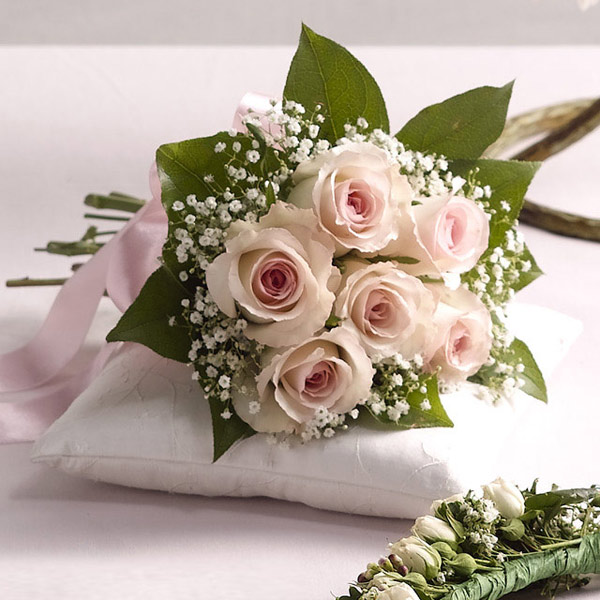 โดยงานกิจการสภาเทศบาล   เทศบาลตำบลท่างิ้ว